Newsletter July 2013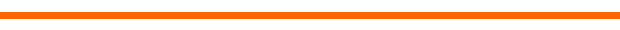 Upcoming: EUNEC conference on early school leaving 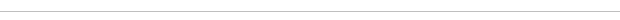 EUNEC at the 'X Encuentro Nacional de Participación Social en la Educación' in Mexico Enhanced internal networking Erasmus+ Education at a glance 2013 Presidencies of the EU www.eunec.euEUNEC-secretariat  c/o Onderwijsraad  Kunstlaan 6 bus 6 - 1210 Brussel 
Tel.:+32 2 227 13 70 - e-mail: eunec@vlor.be - www.eunec.eu